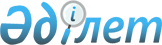 О признании утратившим силу решения Ордабасинского районного маслихата от 4 февраля 2016 года № 52/1 "О дополнительном регламентировании порядка проведения собраний, митингов, шествий, пикетов и демонстраций"Решение Ордабасинского районного маслихата Южно-Казахстанской области от 16 марта 2018 года № 26/7. Зарегистрировано Департаментом юстиции Южно-Казахстанской области 2 апреля 2018 года № 4487
      В соответствии с пунктом 5 статьи 7 Закона Республики Казахстан от 23 января 2001 года "О местном государственном управлении и самоуправлении в Республике Казахстан", статьей 27 Закона Республики Казахстан от 6 апреля 2016 года "О правовых актах", Ордабасинский районный маслихат РЕШИЛ:
      1. Признать утратившим силу решение Ордабасинского районного маслихата от 4 февраля 2016 года № 52/1 "О дополнительном регламентировании порядка проведения собраний, митингов, шествий, пикетов и демонстраций" (зарегистрированного в Реестре государственной регистрации нормативных правовых актов за № 3615, опубликованного 2 апреля 2016 года в газете "Ордабасы оттары" и в Эталонном контрольном банке нормативных правовых актов Республики Казахстан в электронном виде 16 марта 2016 года) и от 31 марта 2016 года № 2/2 "О внесении изменений в решение Ордабасинского районного маслихата от 4 февраля 2016 года № 52/1 "О дополнительном регламентировании порядка проведения собраний, митингов, шествий, пикетов и демонстраций" (зарегистрированного в Реестре государственной регистрации нормативных правовых актов за № 3734, опубликованного 14 мая 2016 года в газете "Ордабасы оттары" и в Эталонном контрольном банке нормативных правовых актов Республики Казахстан в электронном виде 16 мая 2016 года).
      2. Государственному учреждению "Аппарат Ордабасинского районного маслихата" в установленном законодательством Республики Казахстан порядке обеспечить:
      1) государственную регистрацию настоящего решения в территориальном органе юстиции;
      2) направление копии настоящего решения в течение десяти календарных дней после его государственной регистрации в бумажном и электронном виде на казахском и русском языках в Республиканское государственное предприятие на праве хозяйственного ведения "Республиканский центр правовой информации" для официального опубликования и включения в Эталонный контрольный банк нормативных правовых актов Республики Казахстан;
      3) направление копии настоящего решения в течение десяти календарных дней после его государственной регистрации на официальное опубликование в периодические печатные издания, распространяемых на территории Ордабасинского района.
      3. Настоящее решение вводится в действие со дня его первого официального опубликования.
					© 2012. РГП на ПХВ «Институт законодательства и правовой информации Республики Казахстан» Министерства юстиции Республики Казахстан
				
      Председатель сессии

      районного маслихата 

С. Алтыбаев

      Секретарь районного маслихата 

Б. Садвахасов
